Format LAPORAN AKHIRPROGRAM RISET UNGGULAN ITBtahun 2019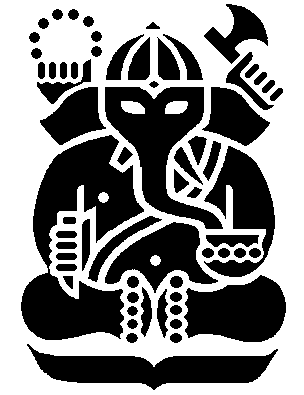 LEMBAGA PENELITIAN DAN PENGABDIAN PADA mASYARAKATINSTITUT TEKNOLOGI BANDUNG2019Laporan dikirim melalui adnan@lppm.itb.ac.id paling lambat tanggal 27 Desember 2019.Laporan Akhir RisetProgram Riset Unggulan ITB<Judul lengkap>Periset Utama:<gelar dan nama lengkap>Nama KK/PP:<Nama KK/PP>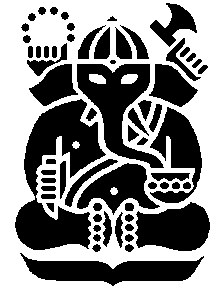 Institut Teknologi BandungDesember 2019I.	HALAMAN IDENTITAS1.	Judul	:  	”...............................................................”2.	Jenis Riset	: 	 3.	Waktu Pelaksanaan	: 	4.	Tim Riset	a. 	Nama Lengkap Ketua Tim	: b. 	N I P	: c. 	Pangkat/Golongan	: d. 	Jabatan 	: e. 	Fakultas/Sekolah & Prodi	: f. 	Kelompok Keahlian	: g. 	Alamat Kantor/Telp/Fax/E-mail	: h. 	Alamat Rumah/Telp/Fax/E-mail	: Anggota Tim Riset:Asisten Peneliti/Mahasiswa:5.3	Biaya yang disetujui oleh ITB	: 	Rp <xx>.000.000,-Mengetahui,					Bandung, <tanggal> 2019Ketua Kelompok Keahlian			Ketua Tim Riset,	<nama KK>	(………………………)				(………………………)	NIP:						NIP: Dekan <fakultas/sekolah>, ITB,	(……………………..)					NIP: II.	Executive summary <Ditulis dalam Bahasa Inggris >TITLE OF RESEARCH	:HEAD OF RESEARCH TEAM	:TEAM MEMBERS	:OFFICIAL ADDRESS 	:		<Sebutkan unit-unit di mana kegiatan riset dilakukan dan cantumkan alamat email peneliti utama>EXTENDED ABSTRAct	: 	<Pendahuluan, Metodologi, Hasil-Hasil disertai Foto, Diskusi dan Kesimpulan. Maksimum 2 halaman>LIST OF RESEARCH OUTPUT	<Daftarkan artikel yang sudah ditulis, HAKI yang dihasilkan, foto prototype atau judul kebijakan yang dihasilkan >III.	Evaluasi Diri < 1 halaman>CAPAIAN:TUJUAN YANG TERTULIS DI PROPOSAL: <Sebutkan tujuan awal>TUJUAN YANG TELAH DICAPAI: <Sebutkan bagian dari tujuan awal yang sudah dicapai>TUJUAN YANG BELUM DICAPAI: <Jika ada, sebutkan tujuan awal yang belum dicapai dan berikan alasan>ALAMAT HOMEPAGE KK YANG BERISI HASIL PENELITIAN: <Mohon dicantumkan alamat homepage KK yang berisi hasil penelitian tersebut>KEGIATAN DISEMINASI HASIL RISET: <Seminar, konferensi, workshop, kursus, dll.>SINERGI DENGAN KEGIATAN DAN PROYEK RISET LAIN: <Jika ada, sebutkan dana pendukung dan kegiatan-kegiatan lain yang bersinergi dengan riset ini, bila ada>KEMANFAATAN PROYEK RISET: <Sebutkan banyaknya dan daftar nama mahasiswa sarjana, magister, dan doktor yang ikut terlibat aktif dalam riset ini, jumlah TA, Tesis, Disertasi yang bersumber pada riset ini, dan keterlibatan Kelompok-Keahlian (KK) yang mendukung riset ini. Jika ada, sebutkan outcome lain yang diharapkan.>PERMASALAHAN YANG DIHADAPI DAN SARAN PERBAIKAN: <Sebutkan permasalahan yang menghambat pelaksanaan kegiatan riset. Berikan komentar yang terkait untuk evaluasi dan perbaikan program Riset-ITB>RENCANA KELANJUTAN PENELITIAN: <Berikan rencana kelanjutan dari penelitian ini di masa yang akan datang>TABEL ISIAN LUARAN: <Mohon mengisi data luaran yang dihasilkan dari program Pengabdian kepada Masyarakat ITB>Tabel Isian LuaranPublikasi di Jurnal  *Jenis Jurnal: Jurnal Internasional;;Jurnal Nasional Terakreditasi;Jurnal Nasional Tidak Terakreditasi (Mempunyai ISSN)**Bukti: Scan/PDF halaman pertama artikel yang memuat nama jurnal, volume, tahun, judul artikel, nama penulis, dan abstrakPemakalah Forum Ilmiah*Tingkat Forum Ilmiah: Tingkat Internasional;Tingkat Nasional;Regional **Bukti: Scan/PDF halaman pertama artikel yang memuat nama forum ilmiah, judul artikel, nama penulis, dan abstrakPublikasi di Media Massa *Jenis Media: Koran;Majalah;Tabloid;Radio;Televisi;Media Online**Bukti: Scan artikelPenyelenggaraan Forum Ilmiah*Skala: Nasional; International; RegionalHak Kekayaan Intelektual*Jenis HKI: Paten;Paten Sederhana;Hak Cipta;Merek Dagang;Rahasia Dagang;Desain Produk Industri;Indikasi Geografis;Perlindungan Varietas Tanaman;Perlindungan Topografi Sirkuit Terpadu*Status Pendaftaran: Terdaftar;Granted**Bukti: Halaman pertama Surat Keterangan Pendaftaran HKI atau Surat Keputusan GrantedLuaran Lainnya*Jenis Luaran: Teknologi Tepat Guna; Model; Purwarpa (Prototype); Karya Seni/Desain Kriya/Bangunan dan Arsitektur; Rekayasa Sosial**Bukti: Berupa foto (jika ada) beserta spesifikasi teknis dari luaranBuku*Jenis Buku: Buku Ajar;Buku Teks;Modul;Panduan Praktis;Buku Profil Daerah;Buku Profil Usaha;Katalog Kegiatan Seni;Novel;Kumpulan Puisi atau Cerpen;Buku Saku;Kamus;Monograf;Biografi;Tafsir;Atas;Ensiklopedia;Lain-Lain**Bukti: Scan cover bukuIV.	lampiran OUTPUT PENELITIAN	<Lampirkan output penelitian  sesuai yang tercantum dalam III.8, draft publikasi, dokumen HaKI, foto prototype dan/atau brosur produk. Bila belum dipublikasikan, buat draft publikasi dengan article style maksimum 20 halaman per article dalam format technical report>Catatan: Bagian II (ditulis dalam Bahasa Inggris) akan dicetak dan dibukukan sebagai Ringkasan ITB 2008. NoNama dan Gelar AkademikBidang KeahlianInstansiAlokasi WaktuAlokasi WaktuNoNama dan Gelar AkademikBidang KeahlianInstansiJam/MgBulan1.2.3.NoNama dan Gelar AkademikBidang KeahlianInstansiAlokasi WaktuAlokasi WaktuNoNama dan Gelar AkademikBidang KeahlianInstansiJam/MgBulan1.2.TahunJenis Jurnal*Judul ArtikelNama JurnalP-ISSNE-ISSNVolNomorHalaman
(… sd…. )Halaman
(… sd…. )URLNama Seluruh AuthorNIP Penulis DosenNama Penulis DosenCo-AuthorNama File PDF Artikel** 
(dilampirkan)Tahun KegiatanTingkat Forum Ilmiah*NIP Pemakalah DosenNama Pemakalah DosenNama Seluruh PenulisJudul MakalahNama ForumInstitusi PenyelenggaraWaktu Pelaksanaan
(… s.d…)Waktu Pelaksanaan
(… s.d…)Tempat PelaksanaanISBNStatusNama File PDF Artikel*Tahun PublikasiTanggal PublikasiJudul PublikasiJenis Media*Nama MediaVolumeNomorHalamanURLNIP Penulis DosenNama Penulis DosenNama File Dokumen Pendukung (dilampirkan)**Nama KegiatanUnit PelaksanaMitra/SponsorshipSkala Forum Ilmiah*Waktu Pelaksanaan
(…… s.d. ……)Tempat PelaksanaanNIP DosenNama Inventor DosenTahun Terdaftar/GrantedJudul HKIJenis HKI*No. PendaftaranStatus*ID PATEN GRANTEDNama File Dokumen Pendukung (dilampirkan)**NIP DosenNama Peneliti DosenTahun KegiatanJenis Luaran*Nama LuaranDeskripsi SingkatNama File Dokumen Pendukung (dilampirkan)**NIP DosenNama Penulis DosenTahun PenerbitanJenis Buku*Judul BukuISBNJumlah HalamanPenerbitNama File Dokumen Pendukung (dilampirkan)**